INDICAÇÃO Nº 1717/2018Sugere ao Poder Executivo Municipal que realize os serviços de dedetização ou desinsetização contra infestação de aranhas no Parque Infantil do Bairro São Joaquim Localizado na Avenida Porto Ferreira cruzamento com Rua Águas da Prata, neste município.Excelentíssimo Senhor Prefeito Municipal,  Nos termos do Art. 108 do Regimento Interno desta Casa de Leis, dirijo-me a Vossa Excelência para sugerir ao setor competente realize os serviços de dedetização ou desinsetização contra infestação de aranhas no Parque Infantil do Bairro São Joaquim Localizado na Avenida Porto Ferreira cruzamento com Rua Águas da Prata, neste município. Justificativa:Este vereador foi procurado por munícipes solicitando tal providencia, pois, conforme relato dos moradores do bairro São Joaquim, o Parque Infantil localizado na Avenida Porto Ferreira cruzamento com Rua Águas da Prata, esta infestação de aranhas, o que esta colocando em perigo as crianças que frequentam o local. Diante da situação moradores pedem ação da Administração Pública no local, para sanar o problema que hoje os mesmos tem enfrentado. Plenário “Dr. Tancredo Neves”, em 19 de fevereiro de 2.018.JESUS VENDEDOR-Vereador / Vice Presidente-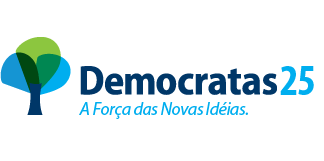 